Библиотечный фонд муниципального бюджетного дошкольного образовательного учреждения «Ероховский детский сад»В соответствии с законом РФ «Об образовании в Российской Федерации» от 29 декабря 2012 года № 273-ФЗ ст.18 в целях обеспечения реализации образовательной программы дошкольного образования в МБДОУ «Ероховский детский сад»  сформирована библиотека. Библиотечный фонд укомплектован печатными, электронными учебными изданиями (включая учебные пособия), методическими изданиями по всем входящим в реализуемую образовательную программу дошкольного образования МБДОУ «Ероховский детский сад» образовательным областям. Библиотека расположена в методическом кабинете, оснащена оборудованием, обеспечивающим свободный доступ к сети Интернет, работу с компьютером, принтером, ксероксом. Для педагогов МБДОУ «Ероховский детский сад»  обеспечен доступ к образовательным информационным системам и информационно - телекоммуникационным сетям. Деятельность библиотеки регламентируется нормативно-правовым актом «Порядком пользования педагогических работников МБДОУ «Ероховский детский сад»  библиотеками и информационными ресурсами, а также доступа к информационно-телекоммуникационным сетям и базам данных, учебным и методическим материалам, музейным фондам,  материально-техническим средствам обеспечения образовательной деятельности».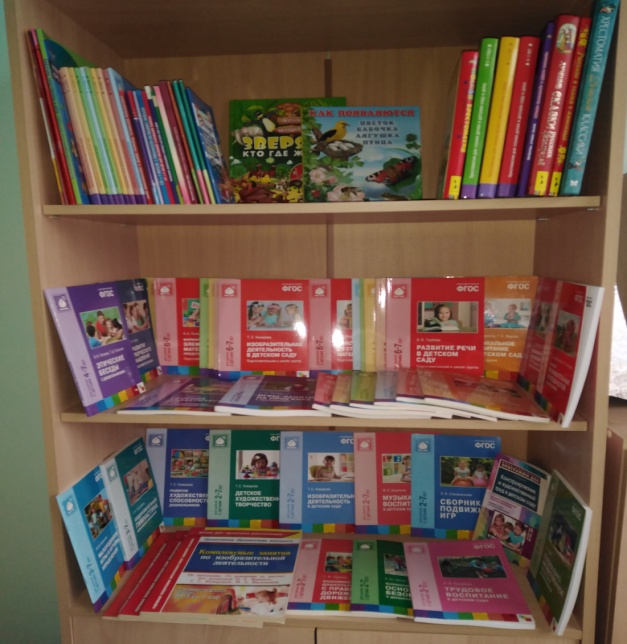 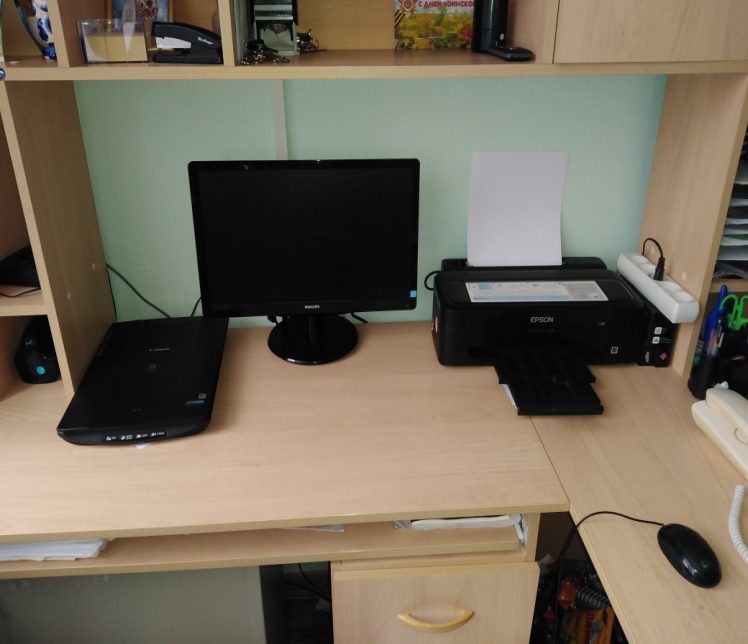 Обеспеченность методическими материалами и средствами обучения и воспитанияДОО обеспечено учебно-методическим  комплектом,  работа над совершенствованием которого постоянно ведется. Методическое обеспечение учреждения отвечает требованиям комплектности и качества обеспечения образовательного процесса. Учебно-методический комплект включает в себя:Библиотечный фонд МБДОУ «Ероховский детский сад» включает в себя учебно-методические пособия для работы с детьми:                Образовательная область «Социально-коммуникативное развитие»Буре Р.С. «Социально – нравственное воспитание дошкольников» (3-7) М: Мозаика-Синтез. 2016Петрова В.И., Стульник Т.Д «Этические беседы с детьми» (4-7) М: Мозаика-Синтез. 2017 Куцакова Л.В. «Трудовое воспитание в детском саду» М: Мозаика-Синтез. 2016Белая К.Ю. «Формирование основ безопасности у дошкольников «(2-7) М: Мозаика-Синтез. 2018Саулина Т.Ф. «Знакомим дошкольников с правилами дорожного движения» (3-7) М: Мозаика-Синтез. 2018Г.Д..Беляевскова, Е.А.Мартынова  «Правила дорожного движения» (3-7) Издательство «Учитель» 2016Теплюк С.Н. «Игры-занятия на прогулке с малышами» М: Мозаика-Синтез. 2016              Образовательная область «Познавательное развитие» Помораева И.А., Позина В.А, Формирование элементарных математических представлений Младшая группа.; М.: Мозаика-Синтез 2017Помораева И.А., Позина В.А, Формирование элементарных математических представлений Средняя группа.; М.: Мозаика-Синтез 2018Помораева И.А., Позина В.А, Формирование элементарных математических представлений Подготовительная к школе. группа; М.: Мозаика-Синтез 2018Дыбина О.В. « Ознакомление с предметным и социальным окружением» Младшая группа. Москва.; Мозаика-Синтез, 2017Дыбина О.В. « Ознакомление с предметным и социальным окружением» Средняя группа. Москва.; Мозаика-Синтез, 2018Дыбина О.В. « Ознакомление с предметным и социальным окружением» Старшая группа. Москва.; Мозаика-Синтез, 2018Дыбина О.В. « Ознакомление с предметным и социальным окружением» Подготовительная к школе. группа. Москва.; Мозаика-Синтез, 2018Соломенникова О.А. «Ознакомление с природой в детском саду» Младшая группа Москва.; Мозаика-Синтез, 2018Соломенникова О.А.  «Ознакомление с природой в детском саду» Средняя группа Москва.; Мозаика-Синтез, 2017Соломенникова О.А. «Ознакомление с природой в детском саду» Старшая группа Москва.; Мозаика-Синтез, 2017Соломенникова О.А.  «Ознакомление с природой в детском саду» Подготовительная к школе. группа Москва.; Мозаика-Синтез, 2018Шиян О.А. «Развитие творческого мышления» Работаем по сказке (3-7) Москва.; Мозаика-Синтез, 2018Павлова Л.Ю. «Сборник дидактических игр по ознакомлению с окружающим миром» (4-7) Москва.; Мозаика-Синтез 2018Крашенинников Е.Е., Холодова О.Л. «Развитие познавательных способностей дошкольников» (4-7) Москва.; Мозаика-Синтез 2016Веракса Н.Е., Галимов О.Р. «Познавательно-исследовательская деятельность дошкольников» (4-7) Москва.; Мозаика-Синтез 2018Веракса Н.Е., Веракса А.Н.. «Проектная деятельность дошкольников» Москва.; Мозаика-Синтез 2018Энциклопедия в картинках «Мир растений» Москва РОСМЭН 2015 Л.Н. Менщикова «Экспериментальная деятельность детей» (4-6лет)            Образовательная область « Речевое развитие»Гербова В.В. «Развитие речи в детском саду» Младшая группа М: Мозайка-Синтез, 2018Гербова В.В. «Развитие речи в детском саду» Средняя группа М: Мозайка –Синтез 2018Гербова В.В. «Развитие речи в детском саду» Старшая группа» М: Мозайка –Синтез 2018Гербова В.В. «Развитие речи в детском саду» Подготовительная к школе группа группа» М: Мозайка –Синтез 2018Батяева С.В., Савостьянова Е.В. «Большой альбом по развитию речи» Москва,РОСМЭН 2017Максаков А.И. «Воспитание звуковой культуры речи у дошкольников», М: Мозайка –Синтез 2006Максаков А.И. Правильно ли говорит ваш ребенок», М: Мозайка –Синтез 2005Кыласова Л.Е. «Развитие речи» Издательство Учитель, 2011Павленко И.П., Родиошкина И.Т. «Развитие речи и ознакомление с окружающим»  ТЦ Сфера 2006Комратова Н.Р. «Учим говорить правильно» Москва 2005Ушакова О.С. «Развитие речи детей 3-5 лет» Москва  ТЦ Сфера 2014Ушакова О.С. «Развитие речи детей 5-7 лет» Москва  ТЦ Сфера 2014Маханёва  М.Д., ГоголеваН.А. «Обучение грамоте детей 5-7 лет», ТЦ «Сфера» Москва, 2010Ткаченко Т.А. «Учим говорить правильно», М:, «Издательство ГНОМ и Д», 2001Т.М.Пименова, В.В.Архипова «Формирование художественно-речевых навыков у детей 5-7 лет» Издательство Учитель       Образовательная область «Художественно-эстетическое развитие»Комарова Т.С. «Изобразительная деятельность в детском саду» Младшая группа М.: Мозаика-Синтез, 2018Комарова Т.С. «Изобразительная деятельность в детском саду» Средняя группа М.: Мозаика-Синтез, 2018Комарова Т.С. «Изобразительная деятельность в детском саду» Старшая группа М.: Мозаика-Синтез, 2018Комарова Т.С. «Изобразительная деятельность в детском саду» Подготовительная к школе  группа М.: Мозаика-Синтез, 2018Комарова Т.С. «Детское художественное творчество» (2-7), М.: Мозаика-Синтез, 2017Зацепина М.Б.  «Музыкальное воспитание в детском саду» (2-7), М.: Мозаика-Синтез, 2018Куцакова Л.В.»Конструирование из строительного материала» Средняя группа М.: Мозаика-Синтез, 2017Куцакова Л.В.»Конструирование из строительного материала» Старшая группа М.: Мозаика-Синтез, 2017Куцакова Л.В.»Конструирование из строительного материала» Подготовительная к школе  группа М.: Мозаика-Синтез, 2017Комарова Т.С. «Развитие художественных способностей дошкольников» М.: Мозаика-Синтез, 2017Николкина Т.А. «Изобразительная деятельность» Издательство «Учитель».Куцакова Л.В. «Конструирование и художественный труд в детском саду» «ТЦ СФЕРА» Павлова О.В. Комплексные занятия по изобразительной деятельности Средняя группа Издательство «Учитель».Павлова О.В. Комплексные занятия по изобразительной деятельности Старшая группа Издательство «Учитель».Павлова О.В. Комплексные занятия по изобразительной деятельности Подготовительная к школе группа Издательство «Учитель».Т.С.Комарова «Изобразительная деятельность в детском саду» (2-7), М.: Мозаика-Синтез, 2018Образовательная область «Физическое развитие»Пензулаева Л.И. «Физическая  культура в детском саду»  Младшая группа.М.:Мозаика-Синтез,2017Пензулаева Л.И. «Физическая  культура в детском саду»  Средняя группа.М.:Мозаика-Синтез,2018Пензулаева Л.И. «Физическая  культура в детском саду»  Старшая группа. М.:Мозаика-Синтез,2017Пензулаева Л.И. «Физическая  культура в детском саду»  Подготовительная к школе  группа.М.:Мозаика-Синтез,2017Картушина М.Ю. «Сценарии оздоровительных досугов для детей 6-7лет»  ТЦ Сфера Москва, 2017Борисова М.М. «Малоподвижные игры и игровые упражнения»(3-7) М.:Мозаика-Синтез,2016Пензулаева Л.И. «Оздоровительная гимнастика. Комплексы упражнений» М.:Мозаика-Синтез,2014Степаненкова Э.Я. «Сборник подвижных игр с детьми 2-7 лет» М.:Мозаика-Синтез,2017Фёдорова С.Ю. Примерные планы физкультурных занятий с детьми 3-4 лет. Младшая группа М.:Мозаика-Синтез,2017Фёдорова С.Ю. Примерные планы физкультурных занятий с детьми 4-5 лет. Средняя группа М.:Мозаика-Синтез,2017Фёдорова С.Ю. Примерные планы физкультурных занятий с детьми 5-6 лет. Старшая группа М.:Мозаика-Синтез,2017Фёдорова С.Ю. Примерные планы физкультурных занятий с детьми 6-7 лет. Подготовительная к школе группа М.:Мозаика-Синтез,2017Волошина Л.Н., Исаенко Ю.М. «Игровые физкультурные занятия в разновозрастной группе» Издательство «Учитель».Соломенникова Н.М. «Организация спортивного досуга дошкольников» (4-7) Издательство «Учитель».Используемые  пособия по   реализации Программы части, формируемой участниками образовательных отношений 1. Грачёвский район Оренбургской области :краеведческий атлас. Типография «Русь-Сервис», 2011 2.  А.Д.ПотешкинГрачи (энциклопедический сборник Грачёвского района)  3.  Б.Брискер. Стихи и рассказы о родном крае 4.  С.Колычев «Люди и камни» (Очерки из жизни Стобеусов) 5.  Эхо войны. Сборник стихов поэтов-земляков о ВОВ 6. В.Я.Егоров «Навечно в памяти живых» Книга памяти (посвящается участникам ВОВ и труженикам тыла) 7. Грачёвский край –земля родная (орегинал-макеты) 8. Два века Родного села 1811-2011 9.Грачёвский санаторий «Рябинушка» 20 лет вместе автор проекта Петрова Е.А.10. Е.Дубкова Сборник стихов11. Е.Дубкова «Души мгновения ложатся в строки»Интернет ресурсы:«Вопросы интернет образования» - электронный журнал, статьи по методике и дидактике обучения с использованием ИКТ www.vio.fio.ru Детские электронные презентации и клипы viki.rdf.ru«Дошкольник - сайт для всей семьи» doshkolnik.ruСтрана мастеров stranamasterov.ruРоссийское образование. Федеральный портал www.edu.ruОсновой методического комплекта является учебные пособия, используемые при реализации образовательной программы дошкольного образования, с учетом требований федеральных государственных образовательных стандартов:методические пособия для педагогов по всем направлениям развития ребенканаглядно-дидактические пособиякомплекты для творчестваэлектронные образовательные ресурсылитературу по приоритетным направлениям развития образовательной системы Российской Федерации;законы и иные нормативные правовые акты, регламентирующие образовательную деятельность;учебные пособия по педагогике;учебные пособия по детской, возрастной и социальной психологии; психологии отношений,пособия по теории и методике воспитательной работы и др.«Организация питания в дошкольном образовательном учреждении»